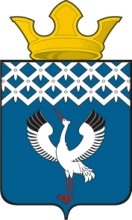 Российская ФедерацияСвердловская область Глава муниципального образования Байкаловского сельского поселенияРАСПОРЯЖЕНИЕот 06.02.2018 г.  № 33/од-рс. БайкаловоО  проведении  культурно-массового мероприятия  «Масленица»                                                                            на территории  муниципального образования  Байкаловского сельского поселения – 18 февраля 2018 года        В соответствии с Постановлением Правительства Свердловской области  от 30.05.2003 г. № 333-ПП «О мерах по  обеспечению общественного порядка и безопасности при проведении на территории Свердловской области  мероприятий с массовым пребыванием людей",  пунктом 3 статьи 16 Федерального закона от 22.11.1995 № 171-ФЗ «О государственном регулировании производства и оборота этилового спирта, алкогольной и спиртосодержащей продукции», законом Свердловской области от 29.10.2013 № 103-ОЗ "О регулировании отдельных отношений в сфере розничной продажи алкогольной продукции и ограничения ее потребления на территории Свердловской области", в целях обеспечения охраны общественного порядка и безопасности граждан в период проведения культурно-массового мероприятия  «Масленица» – 18 февраля 2018 года:1.Подготовить и провести на территории муниципального образования   Байкаловского сельского поселения культурно-массовое мероприятие  «Масленица» в с. Байкалово 18 февраля 2018 года  с 10.00-15.00 час.                    Назначить ответственными за организацию и проведение культурно - массового  мероприятия ведущего специалиста  администрации муниципального образования Байкаловского сельского поселения Боярову Л.В., тел. 2-10-03 и заведующую Байкаловским  ЦДК Сутягину Ольгу Валерьевну,  тел. 3-26-24. 2.Утвердить план проведения культурно - массового мероприятия «Масленица» (Приложение №1).3.Рекомендовать ММО МВД России «Байкаловский» осуществить комплекс мер по обеспечению охраны общественного порядка и безопасности граждан при проведении культурно-массового мероприятия  «Масленица» 18 февраля  2018 г. в с.Байкалово.4. Ограничить въезд автотранспорта  на центральную площадь с. Байкалово, расположенную по ул. Революции, со стороны улиц Кузнецова – Революции и от перекрестка улиц Мальгина – Революции с. Байкалово 18 февраля  2018 года в период  времени с 10.00 часов до 15.00 часов.5. Закрепить временные места для  стоянки автотранспорта:  площадки для стоянки автомобилей  по ул. Кузнецова (у здания Мирового суда) и  по ул. Мальгина  у  здания ГКУ «Центр  занятости населения», магазинов «Копеечка» и «Магнит».6.Рекомендовать руководителям торговых организаций всех форм собственности, расположенных на территории проведения культурно-массового мероприятия  «Масленица», запретить продажу алкогольной продукции с содержанием  этилового спирта более чем 16,5 процента  готовой продукции, а также пива и пивных напитков, сидра, пуаре, медовухи 18 февраля 2018 г.  с 08.00 час. до 16.00 час.7.Рекомендовать руководителям торговых организаций всех форм  собственности запретить продажу алкогольной продукции в стеклянной таре на период проведения  культурно-массового мероприятия  «Масленица» 18 февраля 2018 г. 8.Запретить  пронос спиртных напитков в стеклянной таре в места  проведения массового мероприятия.9. Рекомендовать  пожарной части  ГКПТУ СО  «Отряд противопожарной службы СО №12» принять меры пожарной безопасности при проведении мероприятия (при сжигании чучела масленицы)  на территории муниципального образования.10. Настоящее Распоряжение подлежит размещению на официальном сайте администрации  муниципального образования Байкаловского сельского поселения www.bsposelenie.ru.11. Контроль исполнения настоящего Распоряжения оставляю за собой.Глава муниципального образования         Байкаловского сельского поселения                                                    Д.В.Лыжин     ПЛАНпроведения культурно-массового мероприятия  «Масленица»                                                                            на территории  муниципального образования  Байкаловского сельского поселения18 февраля 2018 года                                       Приложение № 1 Утверждено распоряжением  главы                    МО Байкаловского сельского поселения от 06.02.2018 г. № 33-од/р№№ п/пМероприятияДата и время проведенияМесто проведенияОтветственные1234518 февраля 2018 года с.Байкалово18 февраля 2018 года с.Байкалово18 февраля 2018 года с.Байкалово18 февраля 2018 года с.Байкалово18 февраля 2018 года с.Байкалово1.Работа торговых рядов 10.00 –15.00с.Байкаловоцентральная площадь                                       ул. Революции,27Ведущий специалист администрации МО Байкаловского сельского поселения                           Боярова Л.В. тел. 2-10-032.Открытие массового гулянья (приветственное слово Главы МО Байкаловского сельского поселения)13.00 –13.10с.Байкаловоцентральная площадь                                       ул. Революции,27Глава МО Байкаловского сельского поселения Лыжин Д.В. тел. 2-01-873.Театрализованное представление13.10 –13.50с.Байкаловоцентральная площадь                                       ул. Революции,27Заведующая                         Байкаловским ЦДК                    Сутягина О.В. тел.2-01-654.Сжигание  чучела13.50 –14.00с.Байкаловоцентральная площадь                                       ул. Революции,27Заведующая                         Байкаловским ЦДК                    Сутягина О.В. тел.2-01-655.Игры, конкурсы, спортивные состязания14.00 -15.00с.Байкаловоцентральная площадь                                       ул. Революции,27Заведующая                         Байкаловским ЦДК                    Сутягина О.В. тел.2-01-656.Программа «Масленица в музее»12.00-15.00МБУ «Байкаловский краеведческий музей»Директор МБУ «Байкаловский краеведческий музей» Сопегина Л.А. тел. 2-02-62